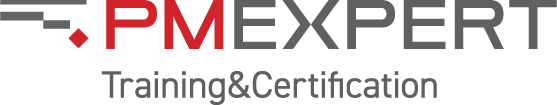 Курс: Подготовка к профессиональной сертификации PME® (Project Management Expert)Для кого этот курсРуководителей проектов, желающих подтвердить свою профессиональную квалификацию в управлении проектами с использованием классического подхода и получить сертификат PME.Компаний, желающих подтвердить квалификацию и сертифицировать своих проектных специалистов по системе сертификации, основанной на российской практике использования классического подхода к управлению проектами.Краткое описаниеПрактический курс по подготовке к сертификации PME, разработанной PM Expert в соответствии с классической процессной моделью управления проектами на основе групп процессов, рекомендованной PMI® в Руководстве PMBOK®. Цель курса – дать рекомендации по выбору наиболее эффективной стратегии сдачи экзамена и отработать практические навыки решения заданий экзамена PME в разрезе 5 групп процессов управления проектами по 10 функциональным областям управления проектами.Обучение носит исключительно практический характер, поэтому перед его прохождением рекомендуется пройти курс «Управление проектами на основе процессного подхода» для формирования необходимой теоретической базы.Что дает этот курс слушателюОбучение на курсе позволит слушателям:систематизировать свои знания и навыки в классическом управлении проектами;всесторонне подготовиться к экзамену на получение сертификации, признанной на российском рынке труда.Что дает этот курс корпоративному клиентуОбучение специалистов компании на курсе позволит:закрепить знания и навыки своих специалистов в классическом управлении проектами; подготовить своих проектных специалистов к экзамену на получение престижной сертификации, основанной на российской практике использования классического подхода к управлению проектами.Учебные часыОбщая продолжительность курса – 12 часов: проработка содержания экзамена, решение практических заданий, мини-тестов на закрепление материала (10% - проработка теории, 90% - практика).Формат обученияОнлайн или очный формат обучения под руководством тренера 3 дня х 4 часа.Утренний формат – с 10:00 до 14:00.Вечерний формат – с 16:00 до 20:00.Разбивка PDU по Треугольнику талантов12 PDUПрограмма курса Ждем Вас на нашем курсе Подготовка к профессиональной сертификации PME®!TechnicalLeadershipStrategic642Тема 1Общие сведения об экзамене – 30 минутОбщие сведения об экзаменеМетодологические основы экзамена: классическая процессная модель управления проектами PMBOK и ГОСТ Р 54869-2011Формальные требованияСоветы по прохождению экзаменаТема 2Общие вопросы управления проектом – 1,5 часаРешение типовых экзаменационных вопросов по темам: Проект. Основные отличия проектной деятельностиЦели проектаОграничения проектаЗаинтересованные стороны проектаТипы организационных структурСтандарты по управлению проектамиПроектный офисЖизненный цикл проектаПроцессная модель управления проектами: 5 групп процессов управления по 10 функциональным областямТема 3Управление интеграцией проекта – 1 часРешение типовых экзаменационных вопросов по темам:Процессы управления интеграциейИнициация проектаРазработка плана управления проектомОрганизация исполнения проектаКонтроль исполнения работ проектаИнтегрированный контроль измененийЗакрытие проектаТема 4Управление содержанием проекта – 1 часРешение типовых экзаменационных вопросов по темам:Содержание проекта и продуктаПланирование управления содержаниемУправление требованиямиОпределение содержания проектаИерархическая структура работПодтверждение содержанияКонтроль содержанияТема 5Управление сроками проекта – 1 часРешение типовых экзаменационных вопросов по темам:Планирование управления расписаниемОпределение операцийОпределение последовательности операцийОценка ресурсов операцийОценка длительности операцийРазработка расписанияМетод критического путиМетоды расчета и сокращения длительностиКонтроль расписанияТема 6Управление стоимостью проекта – 1 часРешение типовых экзаменационных вопросов по темам:Планирование бюджета проектаОценка стоимостиОпределение бюджетаМетод освоенного объемаТема 7Управление качеством проекта – 45 минутРешение типовых экзаменационных вопросов по темам:Планирование управления качествомПланирование качестваОбеспечение качестваКонтроль качестваТема 8Управление человеческими ресурсами проекта – 1 часРешение типовых экзаменационных вопросов по темам:Планирование управления человеческими ресурсамиФормы представления распределения ролей и ответственностиРазвитие команды проектаУправление командой проектаКонфликты в проектеТеории мотивацииТема 9Управление коммуникациями проекта – 1 часРешение типовых экзаменационных вопросов по темам:Идентификация заинтересованных сторонМетоды и инструментыПланирование коммуникацийУправление коммуникациямиКонтроль коммуникацийТема 10Управление рисками проекта – 1,5 часаРешение типовых экзаменационных вопросов по темам:Планирование управления рискамиИдентификация рисковКачественный анализ рисковКоличественный анализ рисковМетоды моделированияПланирование реагирования на рискиТема 11Управление поставками проекта – 45 минутРешение типовых экзаменационных вопросов по темам:КонтрактыПланирование управления поставкамиВыбор типа контрактаРиски и типы контрактаКонкурсные документыПроведение поставокКонтроль поставокЗакрытие поставокТема 12Гибкое управление проектом – 1,5 часаРешение типовых экзаменационных вопросов по темам:Модель сложности Р.Стейси, модель КеневинМанифест Agile: ценности и принципыОсобенности Agile: стиль мышления, акцент на ценности, команда, коммуникации, средаПопулярные фреймворки AgileScrum-фреймворкПроблема выбора жизненного цикла проектаСочетание разных жизненных циклов в одном проекте: гибридные жизненные циклыРекомендации по повышению гибкости проектаИтого                                                                        12 часовИтого                                                                        12 часов